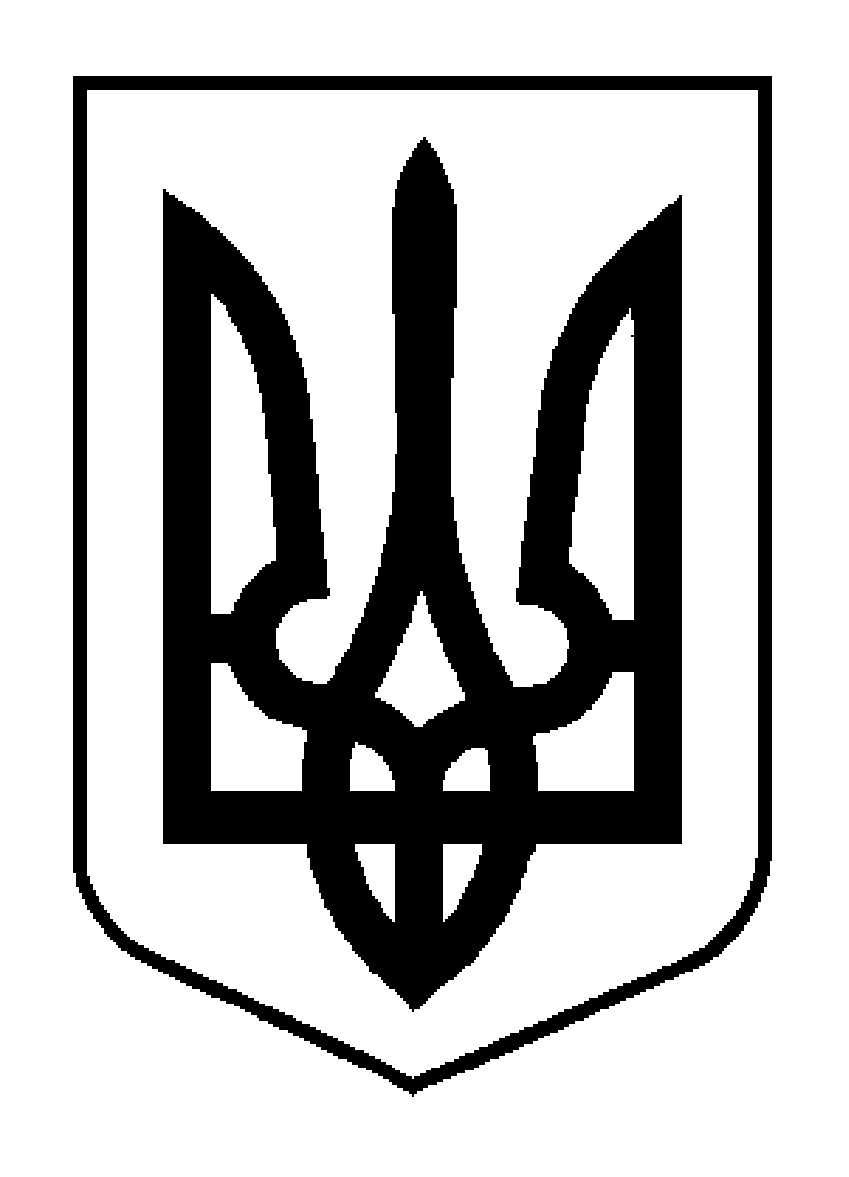 МЕНСЬКА МІСЬКА РАДАВИКОНАВЧИЙ КОМІТЕТПРОЄКТ РІШЕННЯ28 вересня 2021 року	м. Мена	№___Про проведення конкурсу «Бренд Менської громади»З метою ідентифікації Менської громади, підкреслення її автентичності, створення власного іміджу, що допомагає вирізнятись серед інших громад, звертати увагу на свої особливості, а відтак, надає можливість ефективніше розвиватися місцевій економіці, поліпшувати імідж громади на місцевому і національному рівнях, залучати інвестиції та співпрацювати з новими підприємствами, зберігати і розширювати діючі підприємства, сприяти просуванню місцевих програм, відповідно до вимог чинного законодавства України, керуючись статтями 4, 50 Закону України «Про місцеве самоврядування в Україні» виконавчий комітет Менської міської радиВИРІШИВ:1. Провести в Менській громаді конкурс «Бренд Менської громади (емблема та гасло).2. Затвердити Положення про створення «Бренду Менської громади» відповідно до додатку.3. Доручити міському голові затвердити персональний склад робочої групи з питань розробки бренду Менської громади.4. Контроль за виконанням даного рішення покласти на заступників міського голови з питань діяльності виконавчих органів ради С.М.Гаєвого та В.В. Прищепу.Додатокдо рішення виконавчого комітету Менської міської ради 28.09.2021 №____Положення про створення «Бренду Менської громади» та проведення конкурсу 1.ЗАГАЛЬНІ ПОЛОЖЕННЯ1.1. Положення про конкурс «Розробка бренду Менської громади» (далі - Конкурс) визначає єдині вимоги щодо визначення кращого логотипу Менської громади (емблема та гасло).1.2. Логотип – будь-яка комбінація позначень (емблема, слова, літери, цифри, зображувальні елементи, комбінації кольорів), яка здатна передати унікальність та ідентифікувати територіальну громаду серед інших; постійний графічний, словесний, образотворчий або об'ємний знак, комбінований з зображенням, літерами, цифрами, словами або без них.1.3. Логотип не замінює офіційну символіку територіальної громади (герб і прапор).2.МЕТА І ЗАВДАННЯ КОНКУРСУ2.1. Конкурс проводиться з метою створення та визначення найкращого логотипу Менської громади, який буде використаний в рекламних, промоційних та інших заходах, спрямований на формування позитивного іміджу Менської громади в Україні та за кордоном, покращення використання культурного, туристичного, економічного та соціального потенціалу громади.2.2.Завданнями Конкурсу є: 3.УМОВИ ТА ПОРЯДОК ПРОВЕДЕННЯ КОНКУРСУ 3.1. Для організації та проведення Конкурсу, а також оголошення його результатів, рішенням виконавчого комітету Менської міської ради створюється робоча група з питань розробки бренду Менської громади та затверджується її персональний та кількісний склад (далі – Робоча група), який затверджує голову, заступника, секретаря. Робоча група також виконує функції журі.3.2. Засідання Робочої групи є легітимним, якщо на ньому присутні більше половини його складу.3.3. Рішення приймається більшістю від присутніх членів Робочої групи, які є одночасно і членами журі, відкритим голосуванням. У разі рівного розподілу голосів головуючий має право вирішального голосу.3.4. Результати роботи Робочої групи  оформлюються протоколом засідання.3.5. Протокол засідання містить інформацію: 3.6. Основною формою роботи Робочої групи є засідання.3.7. Члени Робочої групи: 3.8. У Конкурсі можуть взяти участь як фізичні, так і юридичні особи.3.9. Участь у конкурсі безкоштовна.3.10. Конкурс проводиться з 01.10.2021 по 31.10.2021.3.11. До участі в Конкурсі допускаються конкурсні роботи, які включають такі елементи візуальної ідентифікації громади: емблема (графічні елементи, образи, шрифти, кольорові рішення), опис (ключова ідея).3.12. До конкурсних робіт обов’язково додається текстовий файл з відомостями про автора, що включають: прізвище, ім’я, по батькові, вік, місце роботи (навчання), місце проживання, контактні телефони та електронна адреса. При надсиланні роботи УкрПоштою вкласти конверт з заповненою зворотною адресою.3.13. Конкурсні роботи надсилаються на розгляд до міської ради в друкованому вигляді на адресу: вул. Героїв АТО, 6, м. Мена, Чернігівська область, 15600, або в електронному вигляді - на e-mail: investradamena@cg.gov.ua.3.14. Кожен учасник може подати необмежену кількість робіт.3.15. Кінцевий термін подання конкурсних робіт на участь у Конкурсі 31 жовтня 2021 року. Робоча група залишає за собою право продовжити строки на подання конкурсних робіт.3.16. Робоча група не несе відповідальності за несвоєчасне надходження, втрату чи пошкодження заявки.3.17. Конкурсні роботи, які надійдуть несвоєчасно, або не відповідатимуть умовам Конкурсу, або оформлені з порушенням встановлених правил, до участі у Конкурсі не допускаються.3.18. Конкурсні роботи, подані на Конкурс, не повертаються і не рецензуються.3.19. Проведення Конкурсу супроводжується інформаційною кампанією за участю засобів масової інформації з метою об’єктивного, відкритого доступу до інформації про Конкурс та його безпосереднього відстеження громадськістю.3.20. Робоча група має право безоплатно, без відшкодування учасникам Конкурсу публікувати їх імена в друкованих матеріалах.3.21. Факт участі у Конкурсі означає ознайомлення та повну згоду учасників з Положенням про конкурс.3.22. Конкурсні роботи повинні містити графічне зображення логотипу, специфікації кольорів, авторські пояснення щодо виконання логотипу, а також супроводжуватися заявою, підписаною автором роботи, про те, що він (вона) у разі перемоги даної конкурсної роботи передає права інтелектуальної власності на конкурсну роботу організатору конкурсу (Виконавчому комітету Менської міської територіальної громади) і дає дозвіл на вільне використання його в рекламно-інформаційних та промоційних цілях. 4. ВИМОГИ ДО КОНКУРСНИХ РОБІТ:4.1. Логотип повинен бути оригінальним за ідеєю та змістом художнього рішення, який відображатиме мету і завдання Конкурсу, бути сучасним, багатогранним графічним елементом.4.2. Логотип повинен бути унікальним, лаконічним та передавати ключову характеристику Менської міської територіальної громади, ідентифікувати його на регіональному, національному та міжнародному рівнях, формувати позитивний імідж території при проведенні публічних заходів. 4.3. Зображення повинно являти собою логотип, що асоціюється з образом, історією, культурою та традиціями Менської міської територіальної громади, спрямований на підвищення духу патріотизму, любові жителів до громади, формування духовності, виховання молодого покоління в дусі поваги до історії, народних традицій, звичаїв тощо. 4.4. Логотип повинен відповідати нормам моралі та етики. 4.5. Логотип повинен бути максимально спрощеним для виготовлення, без перевантаження зайвою інформацією. 4.6. Логотип повинен бути однаково естетично привабливим як в кольоровому (художньому), так і чорно-білому (графічному) виконанні. 4.7. Проект логотипу повинен супроводжуватись описом.4.8. Логотип повинен бути придатний для використання та нанесення на різноманітних предметах, матеріалах, наприклад, друкованих виданнях, сувенірній продукції (папір, картон, скло, дерево, метал), кераміці, фото-, відео- матеріалах, вивісках, веб-ресурсах тощо. 4.9. Відповідність технологічним вимогам (збереження можливості читання при змінах розміру, однаково вдалий вигляд як в кольоровому, так і в монохромному варіанті). 4.10. Надання письмового обґрунтування змісту логотипу у паперовому та електронному вигляді. 4.11. На конкурс логотипів не допускається подання зображення, права інтелектуальної власності на які (елементи яких) належать іншим власникам.4.12. Технічні вимоги та параметри надаються при можливості.5.ТЕХНІЧНІ ВИМОГИ ТА ПАРАМЕТРИ5.1. Графічне зображення подається на електронних носіях:5.1.1. У растровому форматі файлів (*jpeg, *tif, *png+альфа);5.2. Логотип має бути розроблений в 2-х варіантах зображення:5.2.1. повнокольорове зображення на білому тлі;5.2.2. чорно-біле зображення на білому тлі;5.3. Назва конкурсної роботи (імена файлів) повинна містити прізвище автора та номер варіанту.6.ВИЗНАЧЕННЯ ПЕРЕМОЖЦІВ КОНКУРСУ 6.1. Конкурс проводиться у ІV етапи:І етап – відбірковий (01.10 – 31.10. ) – прийом заявок та концептуальних пропозицій;ІІ етап - пів-фінал (01.11 – 05.11) – засідання Робочої групи та відбір 3-х фіналістів на основі критеріїв оцінки та голосування членів. ІІІ етап – фінал (08.11 – 14.11) – оприлюднення конкурсних робіт трьох фіналістів та онлайн-голосування за найкращу концептуальну пропозицію.IV етап - обрання переможця шляхом врахування результатів онлайн голосування (30%) та оцінки конкурсної комісії (70%).6.2. Оцінювання робіт:Роботи конкурсантів оцінюються за 100 бальною шкалою. Конкурсна робота, яка набрала найбільшу кількість голосів в інтернет-опитуванні, отримує додаткових 30 балів та відповідно 20 та 10 додаткових балів за І – ІІ – ІІІ місця відповідно). Сумарна максимальна оцінка 100 балів.6.3. Алгоритм роботи членів Робочої групи:6.3.1 Кожен член Робочої групи отримує у електронному вигляді надіслані на конкурс матеріали. До них додається оціночний лист (Додаток 2 до Положення). 6.3.2. Ознайомившись із матеріалами, член Робочої групи заповнює оціночний лист відповідно до Критеріїв оцінювання. 6.3.3. Член Робочої групи у спеціальній графі оціночного листа обґрунтовує свій вибір.6.3.4. Заповнений оціночний лист експерт надає секретарю конкурсу у паперовому або сканованому вигляді з особистим підписом.6.3.5. Результати роботи Робочої групи оформляються протоколом засідання за підписом всіх членів Робочої групи.6.3.6. Рішення членів Робочої групи фіксується в протоколі секретарем конкурсу.6.3.7. Протокол засідання містить інформацію:дату, час та місце проведення;прізвища, імена та по-батькові членів Робочої групи;прізвища, імена та по-батькові конкурсантів;результати голосування.6.3.8. Умови проведення інтернет опитування визначаються Робочою групою. Рішення про переможця за результатами інтернет-опитування затверджується протоколом Робочої групи.6.3.9. Переможцем конкурсу стає робота, яка отримала максимальну підсумкову кількість балів за результатами оцінки Робочої групи та інтернет-опитування.6.3.10. Рішення Робочої групи оскарженню не підлягає7. ПРИЗОВИЙ ФОНД ТА НАГОРОДЖЕННЯ ПЕРЕМОЖЦІВ КОНКУРСУ7.1. Оголошення результатів Конкурсу оприлюднюються на офіційному сайті міської ради ( https://mena.cg.gov.ua, ) та в засобах масової інформації.7.2. Переможець конкурсу отримує диплом, грошову винагороду у розмірі 3 000 (три тисячі) гривень.7.3. До участі у нагородженні кращих робіт можуть долучатися і інші підприємства, установи, організації незалежно від форм власності. 8. АВТОРСЬКІ ПРАВА8.1. Переможець Конкурсу зобов'язаний укласти з Менською міською радою договір про передачу виключних майнових авторських та суміжних прав на логотип.8.2. Виключні майнові авторські та суміжні права, а саме виключне право на використання логотипу переможця і виключне право на дозвіл або заборону використання логотипу переможця.8.3. У разі, якщо переможець Конкурсу протягом 5 днів з моменту оголошення результатів Конкурсу відмовляється укласти договір про передачу виключних майнових авторських та суміжних прав на логотип, Оргкомітет визначає переможцем наступного за кількістю голосів.8.4. Робоча група гарантує не використовувати та не передавати третім особам ескізи логотипів, які були представлені на Конкурс, але не стали переможцями, без дозволу авторів ескізів логотипу.8.5. Робоча група не несе ніяких зобов'язань щодо будь-яких прав третьої сторони.Додаток 1до Положення створення «Бренду Менської громади» та проведення конкурсуФорма заявки на участь у відкритому творчому конкурсі на визначення розробника бренду і брендбуку для Менської територіальної громадиПрізвище			Ім’я				По-батькові			Місце роботи (навчання)			Адреса для листування			Контактний телефон			Електронна адреса			Додаток 2до Положення створення «Бренду Менської громади» та проведення конкурсуБланк оцінювання робіт учасників відкритого творчого конкурсу на визначення концептуальної ідеї бренду Менської міської територіальної громади, її логотипу та слогануПІБ члена Робочої групи _____________________________________________________________________________________________________________ Реєстраційний номер конкурсної роботи________________________________Експертний висновок (особлива думка, зауваження, побажання) ____________________________________________________________________________________________________________________________________________________________________________________________________________Голова робочої групи				Секретар робочої групи				Додаток 3до Положення створення «Бренду Менської громади» та проведення конкурсуЗаяваУ разі перемоги на відкритому творчому конкурсі на визначення розробника бренду і брендбуку для Менської міської територіальної громади даю згоду та зобов’язуюсь укласти договір про передачу Менській міській раді виключних майнових авторських та суміжних прав на логотип та гасло, включаючи надання виключного права на дозвіл або заборону його використання.______________________Підпис, дата__________________КонкурсантКритерії оцінюванняБали1Оригінальність / унікальність – ідея проекту має бути оригінальною за змістом концептуального та художнього рішення, відповідати меті і завданням Конкурсу; відрізнятись від інших існуючих символів (логотипів, слоганів та ін. знаків інших міст, територій, продуктів, послуг)  - до 10 балів2Конкурентність – проект передавати конкурентні переваги Менській територіальній громаді на міському, регіональному, національному та міжнародному рівнях – до 10 балів3Етичність – проект повинен відповідати нормам моралі та етики, не повинен мати двозначних тлумачень - )  - до 10 балів4Лаконічність – проект повинен бути максимально простим у сприйнятті без перевантаження зайвою інформацією  - )  - до 10 балів5Привабливість – пропонований проект повинен бути однаково естетично привабливим, як в кольоровому (художньому), так і чорно білому (графічному) виконанні - )  - до 10 балів6Технологічність – проект має відповідати технологічним вимогам (збереження можливості читання при змінах розміру, однаково вдалий вигляд як в кольоровому, так і в монохромному варіанті), бути максимально зручним для виготовлення - )  - до 10 балів7Позитивність – проект повинен формувати позитивний імідж міста  - )  - до 10 балів8Результати онлайн голосування. Роботи – переможці отримують до 30 балів (відповідно 30 – 20 - 10 додаткових балів за І – ІІ – ІІІ місця відповідно).9Загалом балів